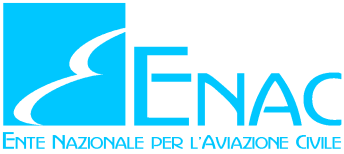 Commenti a testo Circolare ENAC ATM-09A“CRITERI D'IMPLEMENTAZIONE E PROCEDUREPER ZONE GEOGRAFICHE”Direzione/Organizzazione/Persona che propone i commenti                                                                                                Data     Modalità di compilazione:1. Numero del commento2. Indicare il punto del prodotto normativooggetto del commento3. Descrivere il commento ed eventualmente un testo alternativo4. Spazio per note o commenti1.N°2.Riferimento 
(Paragrafo/Comma)3.Commento4.Motivazione123456789101112131415161718